LEI Nº 080/2001Súmula: Cria o Conselho de Alimentação Escolar CAE.A Câmara Municipal de Arapuã estado do Paraná, aprovou e eu Pedro Gonçalves Dias,  Prefeito Municipal sanciono a seguinte lei . Art. 1º-  fica criado o CONSELHO DE ALIMENTAÇÃO ESCOLAR – CAE,  como órgão deliberativo,  fiscalizador e de assessoramento  na elaboração e implantação   do Programa Nacional de Alimentação Escolar - PNAE,  no município de Arapuã. Art. 2º- compete ao conselho de alimentação escolar.I - Acompanhar a aplicação dos recursos federais transferido a conta do programa nacional de alimentação escolar PNAE.II - zelar pela qualidade dos produtos em todos os níveis desde a aquisição até a distribuição observando sempre as boas práticas higiênicas e sanitárias III – Receber, analisar e remeter ao Fundo Nacional de Desenvolvimento da Educação FNDE,  com parecer conclusivo as prestações de Contas do programa nacional de alimentação escolar - PNAEArt. 3º- O Conselho de Alimentação Escolar terá a seguinte composição: I - Um representante do Poder Executivo indicado pelo chefe deste poder;II – Um representante do Poder Legislativo e indicado pela mesa Diretora desse poder;III - Dois representantes dos professores indicados pelo respectivo órgão da classe;IV – Dois representantes de pais e alunos indicado pelos conselhos escolares associações de Pais e Mestres ou entidades similares;V- Um representante de outro segmento da sociedade local.Parágrafo 1º -  Cada membro do Conselho de alimentação escolar CAE, terá um suplente da mesma categoria representada.Paragrafo 2º- Os membros e  o Presidente do CAE terão mandato de dois anos podendo ser reconduzidos uma única vez.Paragrafo 3º - O exercício do mandato do Conselheiro do CAE é considerado serviço público relevante e não será remunerado.Art. 4º -  A presente lei entrará em vigor na data da sua publicação.Art. 5º - Revogam-se as  disposições em contrário. Gabinete do prefeito municipal aos vinte e nove dias do mês de março do ano de dois mil e um.Pedro Gonçalves DiasPrefeito MunicipalPREFEITURA MUNICIPAL DE ARAPUÃEstado do ParanáPREFEITURA MUNICIPAL DE ARAPUÃEstado do Paraná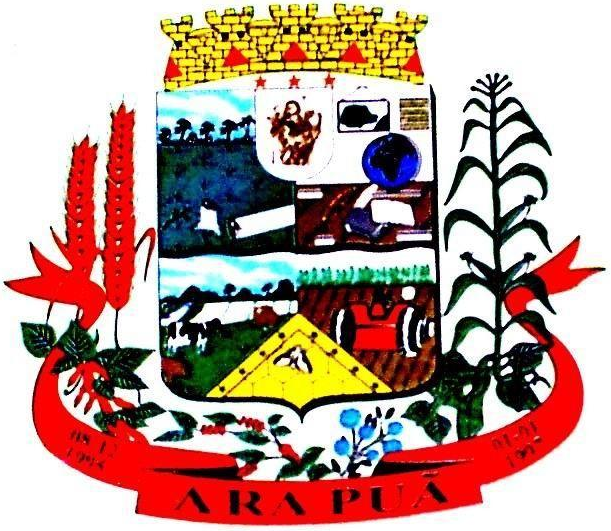 